Scottish Council of the Society of Radiographers.Minutes 08/01/2019Venue		  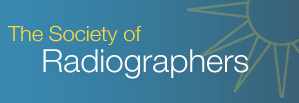 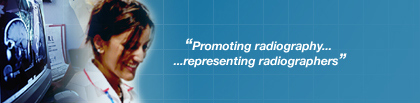 PresentRoss McGhee                     (RMcG)            UK Council Member / Deputy ChairGillian Wilkinson                  (GW)                AHPFSClaire Currie                        (CC)                 Education RepWilliam Woods                      (WW)               Student RepDeborah Shepherd              (DS)                 Full time officerFiona Ferguson                      (FF)              IR RepWendy Wright                      (WWR)           Member without PortfolioJonathan McConnell             (JMcC)          Member without PortfolioMorgyn Sneddon                    (MS)            Member without PortfolioApologies      VacanciesCaroline Handley         (CEH)             Secretary of Scottish CouncilIan Henderson             (IH)                 Chair of Scottish CouncilMargot McBride           (MMcB)          Member without PortfolioMaria Murray                       (MM)                Professional OfficerJohn Burton                         (JB)                 UK Council MemberClaire Donaldson                 (CD)                UK Council MemberClinton Hesletine                 (CH)                Manager RepKelly Neil                              (KN)               TreasurerLesley-Jean Rugg                 (LJR)             SRTF RepElaine Kay                             (EK)              Oncology RepCaroline Nobee-Marshall  (CNM)             Member without PortfolioCatherine McClinick               (CM)             Member without PortfolioEqualise repHealth and Safety Rep1WelcomeApologiesRMcG welcomed everyone to the meeting. Special welcome to new member Morgyn Sneddon - Member without Portfolio/AHPfS deputy and welcome back to FionaPoor attendance at the meeting was noted, particularly as few apologies received prior. No written reports were submitted prior to the meeting.IH, CEH, MM, CNM, KNACTIONS2Items for AOCBInclusion of a student therapy radiographerResponsibility for SC social mediaMeeting attendance and communication3Minutes of previous meetingAmendments to previous minutesCC proposed previous minutes, JMcC secondedCC was included twice in attendance WW noted incorrect spelling of surname – Woods, not Wood4.5.6. Matters ArisingCorrespondanceUK Council ReportSC Executive meeting 15th Jan – members will be updated followingMM  invited to give presentation on Health Policy in Scotland at March meetingLetter has been sent to Cabinet Secretary – no response as yetMM verbal report – available by telephone if required ? which initials members wish to use for the minutes – correct as per aboveRegions and Countries away day - 21st March 2019 – Birmingham - Registration by 21st Jan (IH attending – invite extends to 1 more) - ? extend invite to Kenny McMurray. Kenny is a member of Scottish Council without portfolioVacancy poster – CEH to produce as per actions from previous minutes and email round for distribution in departmentsAGM – review of feedback/Date and Venue for Oct 2019Feedback from the Oct 2018 AGM was available and was very positive. Feedback suggested AGM be held in Glasgow or Edinburgh next year. Suggested topics for speakers include – Ultrasound, Chest Interpretation, Artificial Intelligence, Breast ImagingSuggested speakers – Karen Moore _ Breast Consultant BOC LanarkshirePhilipa Whitford Dr. Hamish McRitchieCaroline Blower – Consultant Reporting Radiographer Ayrshire and Arran – currently reporting CXRRaymond Bond (AI)Joint presentation from HEI/Students around student experience Case studies – MS has agreed to do US case studyChris Rowley (Advanced Practice)FF happy to organise with assistance. QMU and GCU will be approached to work out potential costings and catering options . Suggested date 26/10/2019.Skype option for inclusion of members unable to travel to the day eg. Western Isles was also discussed.Invitations to attend the day should extend to – Nic Smith (Student Officer)Richard EvansGill HodgesAndysmansclub has emailed thanks for SC £300 donation following the study dayFF thanked Council for the flowers and good wishes while she was offJeane Freeman (Cabinet Secretary) had tweeted her thanks for the flowers following the study day in OctNo report – next meeting 23/1/2019CEHCEHCEH
FF/MS/CC7.8.Professional Officers ReportExecutive ReportsNational Officers update:DS provided a verbal update on the current pay and organisational change discussions. Agreements reached regarding Time off in Lieu and Sickness/Absence.Ongoing discussion around pay protection – as per previous minutes.Questions raised over what happens to pay protection is a member is demoted following disciplinary.Tony Axon has been approached regarding fulfilling a consultancy role for SoR in Scotland which DS sees as equitable to around 2 days per week. However he is yet to receive a start date – to be discussed at meeting 15/1/19.STUC motions to be submitted by 18/1/2019. We have no current delegates for the conference which is 15-17 April in Dundee.Professional Officer’s ReportMM available by phone if needed. No report.Finance ReportNo updateStudent ReportNo updateEqualise ReportNo rep at present. No reportSTRFNo reportIR ReportFF mentioned poor communication between reps and poor attendance of reps at meeting resulting in DS being involved in trivial matters that more experienced reps with a wealth of knowledge could have solvedEducation ReportGCU are hosting a Bemis study day on Ultrasound – 22/3/2019. Details on the Bemis websiteAHP UpdateNo update. Next meeting 6th March 20199.AOCBInclusion of a student therapy radiographerWW raised the possibility of incorporating a seat for a therapy student radiographer on Council as he feels unable to properly represent the therapy profession as they have markedly different experiences. I was discussed that this seat does not currently exist under the constitution; however a therapy student would be welcome to join as a member without portfolio. CC to contact other HEI’s to generate interest.Responsibility for SC social mediaDS raised the importance of regular engagement with members and highlighted that if the Facebook page is not updated frequently enough it effectively disappears from peoples’ feeds so that they may miss out on seeing any posts we do make. Similar affects the Twitter feed. ? who holds current responsibility for updating out social mediaMeeting attendance and communicationIt has been noted that attendance at recent SC meetings has been poor. While it is accepted that every member will not attend every meeting few apologies have been submitted prior. This has connotations for the catering as well as meeting content and discussion. As per the constitution the policy remains that if 3 meetings are missed without reasonable explanation then the member can be withdrawn from Council.CC suggested incorporating an ‘email invite’ which requires members to send a response prior to the meetingJMcC suggested members that are unable to attend  can still maintain engagement by emailing prior to the meeting with opinions and any points to be includedUpdatesConsultation still underway with the RCR on National Repoerting Standards. A meeting is expected to happen early MarchCC/WW10. Date of next meetingWednesday 6th March 2019